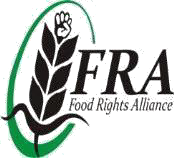 PRE-QUALIFICATION CALL FOR BIDS FOR FYI 2023/ 2024 (INTERNAL AUDIT SERVICE PROVIDERS)Food Rights Alliance is a coalition of over 60 members (organizations and individuals) constituted in 1999 and registered as a company limited by guarantee in 2009. The Alliance is driven by a vision of a world free from Hunger and Malnutrition and pursuing a mission of promoting the realization of the right to food in Uganda through strengthening sustainable farming systems and improving food and nutrition Justice. Through her membership FRA implements activities across the country and beyond.Food Rights Alliance is hereby calling for applications from suitable companies to provide Internal Audit Services for the year 2023 and 2024.Pre-qualification Requirements for Business Entities Competing Business Entities must attach the following:A well filled Pre-Qualification Form A accessed from this link: (https://fra.ug/wp- content/uploads/2022/12/Form-A-aa.pdf )A price list of the goods or services.Company profile.A copy of valid trading license.A copy of VAT registration certificate.Tax identification Number (TIN).Certificate of Corporation and Registration.Statement of SafeguardingAccording to Food Rights Alliance organizational value of accountability, it is our policy to safeguard all individuals involved in Food Rights Alliance work against risks of exploitation and abuse. Food Rights Alliance will not tolerate exploitative or abusive behaviors by anyone associated with the implementation of Food Rights Alliance work.Note that;Interested bidders should download and fill either FORM ‘A’ for registered entities.All interested bidders should hand deliver their filled application forms and the respective pre-qualification requirements to FOOD RIGHTS ALLIANCE, Plot 82 Muteesa 1 RoadAll Bids should be sealed and addressed to: Procurement Committee, FOOD RIGHTS ALLIANCE, Plot 82 Muteesa 1 Road P.O. Box 5796 Kampala. For more information, please contact us on Tel: 07 06-535722 or 0788-104782.The deadline for receiving the bids is on 15th August 2023 at 5:00PM and bidders are required to pay a non-refundable fee of UGX 50,000/= at the time of submission which will be receipted.The confirmed pre-qualified service providers shall be contracted for a period of two years: 2023 and 2024, from the date of confirmation.PROCUREMENT REFRENCE NUMBERCATEGORY (CONSULTANCIES)FRA/2023-2024/026Consultancy services in conducting; surveys, conducting evaluations, baseline studies, editorial services, Website Designing strategy review, translations in Luganda, Luo, Acholi, Runyakitara, Swahili, Ateso and other native languages, policy analysis, development of organization policies; Human Resource, Finance and Administration, fundraising and resource mobilization, rapporteuring,and other professional consultancies.